Podduklianske osvetové stredisko vo Svidníku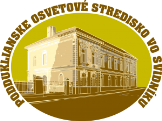 Sovietskych hrdinov 160/74, 089 01 SvidníkPROPOZÍCIEvianočnej súťaže pre deti, mládež a dospelých„O NAJKRAJŠÍ BETLEHEM“Organizátor:		Podduklianske osvetové stredisko vo SvidníkuUzávierka súťaže:	15. november 2021Sprístupnenie výstavy a vyhlásenie výsledkov:				25. november 2021 o 10.00 hod 			v Podduklianskom osvetovom stredisku vo SvidníkuPoslanie súťaže:	prostredníctvom súťaže chceme prehĺbiť vzťah detí a mládeže k vianočným tradíciám, podporiť ich zručnosť, kreativitu a sebarealizáciu Podmienky súťaže:	betlehemy musia byť zhotovené z prírodných materiálov (slama, prútie, cesto, šúpolie, hlina, papier, a pod.) Jednotlivé časti betlehemov (postavy, zvieratá atď.) nesmú byť kupované a musia byť pripevnené pevne k podložke.práca musí byť označená štítkom s údajmi: meno a priezvisko, vek, ročník, kategória a školaSúťažné kategórie:kategória:	žiaci 1. – 4. roč. základných škôlkategória:	žiaci 5. – 9. roč. základných škôlkategória:	študenti stredných škôlkategória:	deti, mládež a dospelí zo špeciálnych škôl a domovov 		sociálnych služiebHodnotenie:	Porota menovaná riaditeľkou POS ohodnotí všetky práce a vyberie 5 najzaujímavejších z nich, ktoré budú odmenené vecnými cenami. Práce je potrebné doručiť do 15. novembra 2021 do Podduklianskeho osvetového strediska vo Svidníku a poslať vyplnenú prihlášku na adresu pos-zuc3@svitel.sk.Kontakt: Katarína Grúsová - odborná pracovníčka pre výtvarníctvo, 054/75 210 68, www.osveta.sk								PhDr. Mária Pajzinková
						      	                    riaditeľka POS